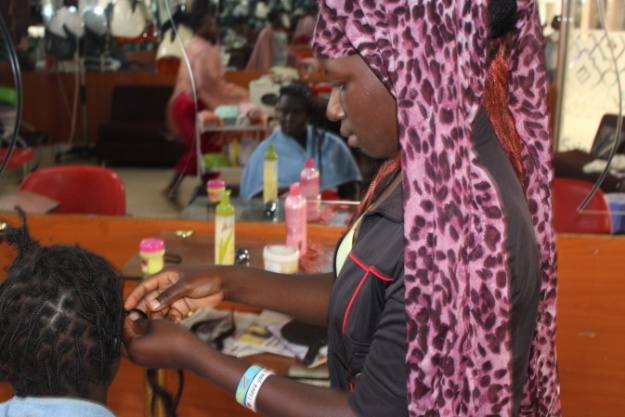 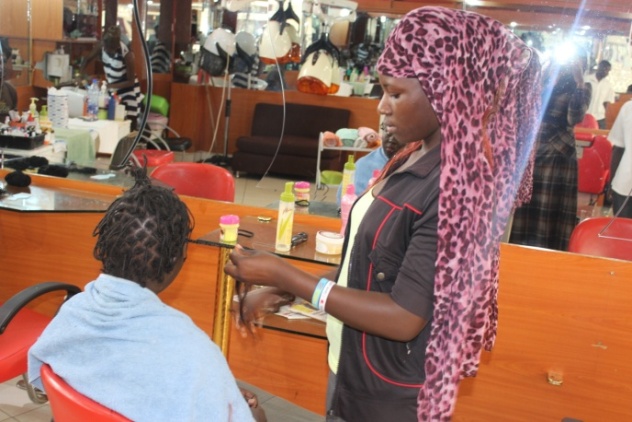   The above photos shows Ms. Masenero during her internship in Ntinda.